w w w . i ei w or l d .c om The GRAND-SE is a powerful network storage system powered by a high-performance AMD quad-core processor. It can support 10GbE network card, and doubles the encrypted file transfer performance with the AES-NI hardware-accelerated encryption engine to over 800 MB/s. The GRAND-SE is designed for small and medium-sized businesses looking for backup, restoration, private cloud, storage for virtualization, and to future-proof their IT infrastructure for 10GbE networks.Features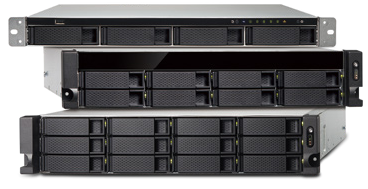 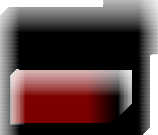 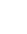 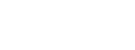 The power of 64-bit quad-core processor with AES-NI support2 x SODIMM Slots, up to 16 GB memory with 2 x 8GB DIMMsReady to support 10GbE network card Quad-Core 2.0GHz	● Storage expandable via USB 3.1 Gen 1 (5Gb/s), up to 200TB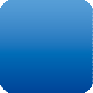 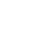 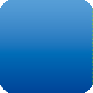 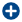 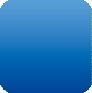 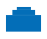 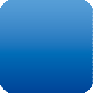 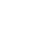 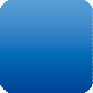 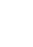 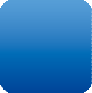 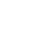 Speedy transfer and hardware-accelerated encryption with AES-NIThe GRAND-SE is equipped with an energy-efficient 64-bit AMD quad-core 2.0GHz processor with maximum 16GB, SATA 6Gb/s, support one SFP+ 10GbE and four Gigabit LAN ports for lightning-fast multi-tasking performance with  SSD cache support. The GRAND-SE is a powerful storage server that delivers up to 1,059 MB/s sequential read throughput with expanding one 10GbE configuration. The GRAND-SE's hardware-accelerated encryption engine provides unmatched encryption performance in its class, up to 822 MB/s with AES-256 bit full storage server volume encryption, boosting system performance & security while ensuring the safety of sensitive business data stored in the GRAND-SE.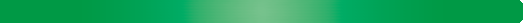 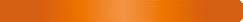 MB/s	0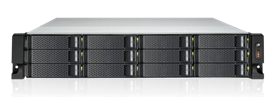 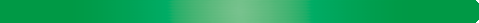 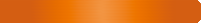 250500	750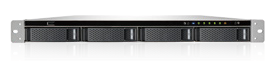 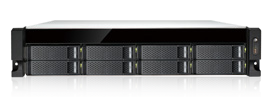 1000SpecificationsWindows Download / Upload (10GB File)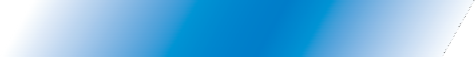 Ordering Information	OptionsPacking List*Pre-install Memory by RequestModelGRAND-SE-04AGRAND-SE-04A- RPGRAND-SE-08BGRAND-SE-08B- RPGRAND-SE-12BGRAND-SE-12B- RPCPU64-Bit Quad-Core AMD® G-Series 2.0GHz64-Bit Quad-Core AMD® G-Series 2.0GHz64-Bit Quad-Core AMD® G-Series 2.0GHz64-Bit Quad-Core AMD® G-Series 2.0GHz64-Bit Quad-Core AMD® G-Series 2.0GHz64-Bit Quad-Core AMD® G-Series 2.0GHzMemoryTotal memory slots: 2 SODIMM; Memory expandable up to 16GB DDDR3L (8GB x 2)Total memory slots: 2 SODIMM; Memory expandable up to 16GB DDDR3L (8GB x 2)Total memory slots: 2 SODIMM; Memory expandable up to 16GB DDDR3L (8GB x 2)Total memory slots: 2 SODIMM; Memory expandable up to 16GB DDDR3L (8GB x 2)Total memory slots: 2 SODIMM; Memory expandable up to 16GB DDDR3L (8GB x 2)Total memory slots: 2 SODIMM; Memory expandable up to 16GB DDDR3L (8GB x 2)Max. HDDs/SSDs44881212HDDs/SSDs Type2.5" or 3.5" SATA 6Gb/s, 3Gb/s; hot-swappable2.5" or 3.5" SATA 6Gb/s, 3Gb/s; hot-swappable2.5" or 3.5" SATA 6Gb/s, 3Gb/s; hot-swappable2.5" or 3.5" SATA 6Gb/s, 3Gb/s; hot-swappable2.5" or 3.5" SATA 6Gb/s, 3Gb/s; hot-swappable2.5" or 3.5" SATA 6Gb/s, 3Gb/s; hot-swappableExpansion Unit SupportMax. 1 expansion unitMax. 1 expansion unitMax. 1 expansion unitMax. 1 expansion unitMax. 1 expansion unitMax. 1 expansion unitLAN Ports4 x GbE ports4 x GbE ports4 x GbE ports4 x GbE ports4 x GbE ports4 x GbE portsUSB PortsUSB 3.1 Gen 1 (5Gb/s): 2, USB 2.0: 3USB 3.1 Gen 1 (5Gb/s): 2, USB 2.0: 3USB 3.1 Gen 1 (5Gb/s): 2, USB 2.0: 2USB 3.1 Gen 1 (5Gb/s): 2, USB 2.0: 2USB 3.1 Gen 1 (5Gb/s): 2, USB 2.0: 2USB 3.1 Gen 1 (5Gb/s): 2, USB 2.0: 2PCIe Slot1 x PCIe 2.0 x 4 slot1 x PCIe 2.0 x 4 slot1 x PCIe 2.0 x 4 slot1 x PCIe 2.0 x 4 slot1 x PCIe 2.0 x 4 slot1 x PCIe 2.0 x 4 slotLED IndicatorsStatus, LAN, USB, HDD1-4Status, LAN, USB, HDD1-4Power, Status, LAN, USB, HDD1-8Power, Status, LAN, USB, HDD1-8Power, Status, LAN, USB, HDD1-12Power, Status, LAN, USB, HDD1-12ButtonsPower, Reset, USB Auto CopyPower, Reset, USB Auto CopyPower, ResetPower, ResetPower, ResetPower, ResetForm Factor1U Rackmount1U Rackmount2U Rackmount2U Rackmount2U Rackmount2U RackmountDimensions (HxWxD)1.73 x 17.28 x 19.65 inch1.73 x 17.28 x 19.65 inch89 x 482 x 534 mm / 3.50 x 18.97 x 21.02 inch89 x 482 x 534 mm / 3.50 x 18.97 x 21.02 inch89 x 482 x 534 mm / 3.50 x 18.97 x 21.02 inch89 x 482 x 534 mm / 3.50 x 18.97 x 21.02 inchWeight (Net/Gross)7.63 / 11.60 kg16.82 / 25.57 lb7.63 / 11.60 kg16.82 / 25.57 lb11.02 / 19.26 kg24.29 / 42.46 lb11.02 / 19.26 kg24.29 / 42.46 lb16.14 / 19.41kg35.58 / 41.84 lb16.14 / 19.41kg35.58 / 41.84 lbTemperature and Humidity0-40ºC, 5~95% RH non-condensing, wet bulb: 27ºC0-40ºC, 5~95% RH non-condensing, wet bulb: 27ºC0-40ºC, 5~95% RH non-condensing, wet bulb: 27ºC0-40ºC, 5~95% RH non-condensing, wet bulb: 27ºC0-40ºC, 5~95% RH non-condensing, wet bulb: 27ºC0-40ºC, 5~95% RH non-condensing, wet bulb: 27ºCPower SupplySpecificationInput: 100-240V AC, 50/60Hz; Output: 250WInput: 100-240V AC, 50/60Hz; Output: 250WInput: 100-240V AC, 50/60Hz; Output: 250WInput: 100-240V AC, 50/60Hz; Output: 250WInput: 100-240V AC, 50/60Hz; Output: 250WInput: 100-240V AC, 50/60Hz; Output: 250WPower SupplySpecification250W2 x 250W250W2 x 250W250W2 x 250WItemOrder P/NDescriptionNetwork cardLAN-10G2SF- MLXDual-port 10GbE SFP+ network expansion cardNetwork cardLAN-10G2T-X550Dual-port 10GbE 10GBASE-T network expansion cardNetwork cardLAN-1G2T-I210Dual-port Gigabit network expansion cardUSB cardUSB-U31A2P01USB 3.1 Gen 2 10Gbps Type-A dual-port PCIe cardRail kitRAIL-B02B02 series slide for 1U,2U chassisEthernet Cable x 2Flat head screws (for 2.5” HDD)Power cord x 2 (non RP model only one power cord)Flat head screws (for 3.5” HDD)